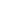 И Р К У Т С К А Я  О Б Л А С Т ЬБОХАНСКИЙ РАЙОНАДМИНИСТРАЦИЯ МУНИЦИПАЛЬНОГО ОБРАЗОВАНИЯ «ТИХОНОВКА»Одиннадцатая сессия	Третьего созыва 18.03.  2015 г.                                                                                                       с. ТихоновкаРЕШЕНИЕ № 54"ОБ УТВЕРЖДЕНИИ ПОРЯДКА ФОРМИРОВАНИЯ, ВЕДЕНИЯ ПЕРЕЧНЯ МУНИЦИПАЛЬНОГО ИМУЩЕСТВА СВОБОДНОГО ОТ ПРАВ ТРЕТЬИХ ЛИЦ (ЗА ИСКЛЮЧЕНИЕМ ИМУЩЕСТВЕННЫХ ПРАВ СУБЪЕКТОВ МАЛОГО И СРЕДНЕГО ПРЕДПРИНИМАТЕЛЬСТВА), ПРЕДНАЗНАЧЕННОГО ДЛЯ ПРЕДОСТАВЛЕНИЯ ЕГО ВО ВЛАДЕНИЕ И (ИЛИ) В ПОЛЬЗОВАНИЕ НА ДОЛГОСРОЧНОЙ ОСНОВЕ СУБЪЕКТАМ МАЛОГО И СРЕДНЕГО ПРЕДПРИНИМАТЕЛЬСТВА И ОРГАНИЗАЦИЯМ, ОБРАЗУЮЩИМ ИНФРАСТРУКТУРУ СУБЪЕКТОВ МАЛОГО И СРЕДНЕГО ПРЕДПРИНИМАТЕЛЬСТВА "В соответствии с  Федеральным законом от 24 июля 2007 года № 209-ФЗ "О развитии малого и среднего предпринимательства в Российской Федерации", в целях оказания имущественной поддержки субъектам малого и среднего предпринимательства и организациям, образующим инфраструктуру поддержки субъектов малого и среднего предпринимательства, руководствуясь  Уставом муниципального образования "Тихоновка» ДУМА решила::
1. Утвердить Порядок формирования и ведения перечня муниципального имущества свободного от прав третьих лиц (за исключением имущественных прав субъектов малого и среднего предпринимательства), предназначенного для предоставления его во владение и (или) в пользование на долгосрочной основе субъектам малого и среднего предпринимательства и организациям, образующим инфраструктуру поддержки субъектов малого и среднего предпринимательства, согласно приложению № 1. 2.Предложить администрации МО «Тихоновка» разработать и утвердить перечень муниципального имущества свободного от прав третьих лиц (за исключением имущественных прав субъектов малого и среднего предпринимательства), предназначенного для предоставления его во владение и (или) в пользование на долгосрочной основе субъектам малого и среднего предпринимательства и организациям, образующим инфраструктуру поддержки субъектов малого и среднего предпринимательства, по форме согласно приложению № 2. 3. Данное решение  вступает в силу после официального опубликования в Вестнике МО «Тихоновка»". _______________________М.В. Скоробогатова
 Приложение № 1 
к решению Думы 
МО «Тихоновка» 
от  18.03.2015 г. № 54
ПОРЯДОК 
ФОРМИРОВАНИЯ, ВЕДЕНИЯ ПЕРЕЧНЯ МУНИЦИПАЛЬНОГО 
ИМУЩЕСТВА СВОБОДНОГО ОТ ПРАВ 
ТРЕТЬИХ ЛИЦ (ЗА ИСКЛЮЧЕНИЕМ 
ИМУЩЕСТВЕННЫХ ПРАВ СУБЪЕКТОВ 
МАЛОГО И СРЕДНЕГО ПРЕДПРИНИМАТЕЛЬСТВА), 
ПРЕДНАЗНАЧЕННОГО ДЛЯ ПРЕДОСТАВЛЕНИЯ 
ЕГО ВО ВЛАДЕНИЕ И (ИЛИ) В ПОЛЬЗОВАНИЕ НА ДОЛГОСРОЧНОЙ 
ОСНОВЕ СУБЪЕКТАМ МАЛОГО И СРЕДНЕГО 
ПРЕДПРИНИМАТЕЛЬСТВА И ОРГАНИЗАЦИЯМ, ОБРАЗУЮЩИМ 
ИНФРАСТРУКТУРУ ПОДДЕРЖКИ СУБЪЕКТОВ МАЛОГО И СРЕДНЕГО 
ПРЕДПРИНИМАТЕЛЬСТВА
1. Формирование, ведение перечня муниципального имущества свободного от прав третьих лиц (за исключением имущественных прав субъектов малого и среднего 
предпринимательства), предназначенного для предоставления его во владение и (или) в пользование на долгосрочной основе (в том числе по льготным ставкам арендной платы) субъектам малого и среднего предпринимательства и организациям, образующим инфраструктуру поддержки субъектов малого и среднего предпринимательства, (далее - 
перечень) осуществляется специалистом по земельным и имущественным отношениям администрации МО «Тихоновка». 
2. Перечень утверждается постановлением главы администрации МО «Тихоновка» . Подготовку проекта постановления осуществляет специалист по земельным и имущественным отношениям администрации МО «Тихоновка».  
3. Перечень подлежит официальному опубликованию в Вестнике МО «Тихоновка», а также размещению в сети "Интернет" на официальном сайте МО «Боханский район». 
4. Муниципальное имущество, включенное в перечень, не подлежит отчуждению в частную собственность, в том числе в собственность субъектов малого и среднего предпринимательства, арендующих это имущество. 
5. Передача прав владения и (или) пользования муниципальным имуществом, включенным в перечень, осуществляется по согласованию с координационным советом в области 
развития малого и среднего предпринимательства при главе администрации МО «Тихоновка».
6. Передача прав владения и (или) пользования муниципальным имуществом, включенным в перечень, осуществляется на возмездной основе, безвозмездной основе, на 
льготных условиях, в порядке, установленном законодательством РФ. 
6.1. Договоры, предусматривающие передачу прав владения и (или) пользования муниципального имущества, включенного в перечень, заключаются на три года и более. 
6.2. Имущество, включенное в перечень, предоставляемое во владение и (или) пользование, должно использоваться по целевому назначению. 
6.3. В перечень может включаться следующее муниципальное имущество: земельные участки, здания, строения, сооружения, нежилые помещения, оборудование, машины, 
механизмы, установки, транспортные средства, инвентарь, инструменты. 
7. Субъектам малого и среднего предпринимательства, занимающимся социальными видами деятельности, при осуществлении владения и (или) пользования имуществом, включенным в перечень, могут устанавливаться льготы. 
8. При необходимости в перечень вносятся соответствующие изменения. Приложение № 2 
к решению Думы 
МО «Тихоновка»  
от  _________№_____
ПЕРЕЧЕНЬ 
МУНИЦИПАЛЬНОГО ИМУЩЕСТВА СВОБОДНОГО ОТ ПРАВ 
ТРЕТЬИХ ЛИЦ (ЗА ИСКЛЮЧЕНИЕМ 
ИМУЩЕСТВЕННЫХ ПРАВ СУБЪЕКТОВ
МАЛОГО И СРЕДНЕГО ПРЕДПРИНИМАТЕЛЬСТВА), ПРЕДНАЗНАЧЕННОГО 
ДЛЯ ПРЕДОСТАВЛЕНИЯ ЕГО ВО ВЛАДЕНИЕ И (ИЛИ) В ПОЛЬЗОВАНИЕ 
НА ДОЛГОСРОЧНОЙ ОСНОВЕ СУБЪЕКТАМ МАЛОГО И СРЕДНЕГО 
ПРЕДПРИНИМАТЕЛЬСТВА И ОРГАНИЗАЦИЯМ, ОБРАЗУЮЩИМ ИНФРАСТРУКТУРУ ПОДДЕРЖКИ СУБЪЕКТОВ МАЛОГО И 
СРЕДНЕГО ПРЕДПРИНИМАТЕЛЬСТВА 